ZESPÓŁ PLACÓWEK OŚWIATOWYCH W GACHACH – PRZEDSZKOLE ZAPRASZA DO UDZIAŁU  W PATRIOTYCZNYM KONKURSIEWOKALNO - RECYTATORSKIM Pt.„KOCHAM CIĘ NIEPODLEGŁA POLSKO”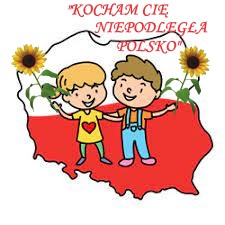 Z gór, aż do morza, brzmi polska mowa, słychać polskie piosenki i piękną poezję bliską każdemu polskiemu sercu.    Czekamy na wasze interpretacje wierszy i piosenek o charakterze patriotycznym. REGULAMIN KONKURSUOrganizator konkursu:Przedszkole w GackachKoordynator konkursu: Ewelina Sadło-TraczCele konkursuKształtowanie świadomości narodowej i poczucia dumy z faktu bycia Polakiem. Wzbudzanie zainteresowania poznawaniem dorobku kulturalnego naszej ojczyzny.Popularyzowanie poezji dziecięcej.Upowszechnianie kultury języka wśród dzieci.Pobudzanie i rozwijanie zainteresowań poezją. Rozbudzenie zainteresowań  artystycznych dzieci , w tym literackich 
i wokalnych.Rozwijanie uzdolnień wokalnych i recytatorskich dzieci.Rozbudzanie wyobraźni artystycznej oraz własnej kreatywności.Zachęcanie do publicznych występów.Warunki uczestnictwaKonkurs przeznaczony jest dla wszystkich dzieci w wieku 3- 6 lat uczęszczających do ZPO Przedszkola w GackachZadaniem uczestników konkursu jest wykonanie piosenki lub recytacja wiersza (występy indywidualne) o tematyce patriotycznej. Do udziału w konkursie dzieci przygotowują się w domu przy wsparciu Rodziców.Zgłoszenie udziału dziecka w konkursie dokonuje rodzic poprzez dostarczenie karty uczestnictwa (załącznik nr 1) w terminie do 03.11.2023r. do wychowawców grup.Uczestnicy oceniani będą w dwóch kategoriach:I grupa: piosenka;II grupa: wiersz.W przypadku występów wokalnych należy przekazać Organizatorowi konkursu informację odnośnie formy wykorzystywanego podkładu muzycznego (płyta CD/pendrive/), w celu zapewnienia odpowiedniego sprzętu. W przypadku podkładu na płycie CD należy dostarczyć do Organizatora nagranie najpóźniej dwa dni przed konkursem.TerminKonkurs odbędzie się  dnia 10 listopada 2023r. o godzinie 10.30 w Zespole Placówek Oświatowych w Gackach – sala przedszkolna Grupy IJuryKomisja konkursowa powołana przez organizatora składać się będzie z:Pani dyrektor ZPO w Gackach - przewodniczącaPolonisty / BibliotekarzNauczyciele wychowania przedszkolnego.Decyzje komisji są niepodważalne.Kryteria oceny Każdy członek komisji przyznaje punkt w skali 1 do 3 przy każdym kryterium oceny. Piosenka:dobór piosenki stosowny do wieku;dobór utworu zgodny z tematem konkursu;muzykalność;ogólny wyraz artystyczny.Wiersz:dobór tekstu;pamięciowe opanowanie treści;interpretacja utworu;ogólny wyraz artystyczny (gest sceniczny, element ruchu).W przypadku jednakowej liczby punktów głos decydujący ma Przewodniczący Komisji.NagrodyZ każdej kategorii wyłonionych zostanie troje laureatów – I, II, III miejsce, którzy otrzymają nagrody.Dla wszystkich dzieci biorących udział w konkursie przewidziane są dyplomy i nagrody pocieszenia. Ogłoszenie wyników i wręczenie nagród odbędzie się w dniu konkursu.Postanowienia końcoweUczestnictwo w konkursie jest równoznaczne z przyjęciem przez uczestnika konkursu oraz jego przedstawicieli ustawowych wszystkich warunków niniejszego regulaminu, a także jest potwierdzeniem wyrażenia przez nich zgody na: udział ich dziecka w konkursie, publikację wizerunku uczestnika konkursu na stronie internetowej Przedszkola w Gackach(Wyrażenie zgody jest jednoznaczne z tym, że fotografie wykonane podczas konkursu mogą być zamieszczone na stronie internetowej Przedszkola i FB).Organizator zastrzega sobie prawo do zmian w regulaminie, jeżeli nastąpi taka konieczność.Przypadki nie objęte niniejszym regulaminem, oraz ewentualne kwestie sporne, rozstrzygać będzie Organizator.Załącznik nr 1KARTA UCZESTNIKA PATRIOTYCZNEGO KONKURSU WOKALNO-RECYTATORSKIEGO Pt. „KOCHAM CIĘ NIEPODLEGŁA POLSKO”*właściwe podkreślić……………………………………..                                      ……………………………………….(Data, miejscowość)						(Podpis rodzica/opiekuna prawnego)1.Imię i nazwisko dziecka2.Tytuł wykonywanego utworu muzycznego/Autor i tytuł wiersza3.Kategoriawiersz/piosenka*4.Nazwa placówki5.Imię i nazwisko rodzica